FORMULAIRE DE DEMANDE D’AIDE DEPARTEMENTALE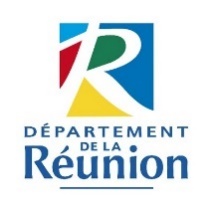 Aide spécifique pour les producteurs indépendants de fruits et légumes -2023                                  Volet productionANNEXE 1 – Aide spécifique pour les producteurs indépendants de fruits et légumes - Programme de plantation 2023 – SIRET |__|__|__|__|__|__|__|__|__|__|__|__|__|__|              Cocher dans la première colonne la nature de la production ciblée pour la demande d’aide 2023Renseigner l’ensemble des productions de l’exploitation (et pas uniquement la production ciblée) :- Indiquer vos tonnages réels, sachant que cela ne vous pénalisera pas puisque la référence pour l’instruction reste le tonnage minimal.- En cas de difficulté concernant la production ciblée initialement, seule l’une des productions renseignées dans ce tableau pourra être prise en compte à la place, pour le versement de l’aide. Ceci est valable uniquement si le tonnage minimal prévu pour cette production est atteint et dans le cas de productions générant les mêmes montants d’aide (3 000 €, 4 000 € ou 6 000 €).Références cadastrales des parcelles concernées en 2023 (Obligatoire) :	COMMUNE : Fait à ………………………………………………………………………………., le ………………………………… 2023                                                                                                 NOM / Prénoms(Signature / cachet)²		ANNEXE 2 - FORMULAIRE DE DEMANDE DE VERSEMENT DE L’AIDE DEPARTEMENTALEAide spécifique pour les producteurs indépendants de fruits et légumes - 2023(2 pages - compléter toutes les rubriques et cocher les mentions correctes)Date limite de transmission au Département (DAE) : le 15 février 2024. Pour le curcuma : le 30 septembre 2024CADRE DE MISE EN ŒUVRE DE L’AIDECADRE DE MISE EN ŒUVRE DE L’AIDECADRE DE MISE EN ŒUVRE DE L’AIDEAfin de soutenir la production locale de 9 fruits et légumes les plus consommés à La Réunion, le Département met en œuvre un dispositif d’aide spécifique aux agriculteurs indépendants, non adhérents à une coopérative ou une organisation de producteurs, s’engageant volontairement à produire ces fruits et légumes, en réponse à un marché clairement identifié pour l’année 2023.L’aide est destinée à accompagner leur programme de plantation / entretien / commercialisation. Ceci conformément à la décision N° CP-2023-DEC-092 de la Commission Permanente du 22 mars 2023 et au règlement (UE) 1408/2013 du 18/12/2013 (De minimis).L’aide est établie comme décrit ci-après.Productions destinées au consommateur final, pas de prise en compte de la production de semenceCes aides sont mises en œuvre selon les principes suivants :Toutes les plantations et récoltes doivent avoir lieu en 2023 (sauf cas particuliers du gingembre et du curcuma)La commercialisation de la dernière récolte peut se dérouler jusqu’au 31 janvier 2024 (sauf cas particuliers du curcuma)Cas du Gingembre : plantation prise en compte à compter de septembre 2022Cas du Curcuma : plantation prise en compte à compter de septembre 2022 – Récolte et vente au plus tard le 30 septembre 2024Contrôle de la production au tonnage minimum : les agriculteurs sollicitant l’aide doivent pouvoir justifier (factures ou autre) avoir bien réuni les conditions permettant d’atteindre le tonnage minimum (niveau suffisant de foncier, plants, semences, intrants, main d’œuvre, conseil, etc.)Contrôle de la commercialisation de la production : en fonction du tonnage vendu et justifié, le montant de l’aide de base sera confirmé si l’objectif de tonnage minimum est atteint ou, dans le cas contraire, réajusté à la baisse (une décote de 10% de l’aide sera alors introduite par tranche équivalente de sous réalisation constatée, comme détaillé dans la notice de mise en œuvre de l’aide)L’agriculteur cible dans sa demande (Annexe 1) l’une des 9 productions ci-dessus. En cas de difficultés sur cette production ciblée, seule l’une des autres productions renseignées dans l’annexe 1 pourra être, dans certaines conditions, prise en compte pour le versement de l’aideAfin de soutenir la production locale de 9 fruits et légumes les plus consommés à La Réunion, le Département met en œuvre un dispositif d’aide spécifique aux agriculteurs indépendants, non adhérents à une coopérative ou une organisation de producteurs, s’engageant volontairement à produire ces fruits et légumes, en réponse à un marché clairement identifié pour l’année 2023.L’aide est destinée à accompagner leur programme de plantation / entretien / commercialisation. Ceci conformément à la décision N° CP-2023-DEC-092 de la Commission Permanente du 22 mars 2023 et au règlement (UE) 1408/2013 du 18/12/2013 (De minimis).L’aide est établie comme décrit ci-après.Productions destinées au consommateur final, pas de prise en compte de la production de semenceCes aides sont mises en œuvre selon les principes suivants :Toutes les plantations et récoltes doivent avoir lieu en 2023 (sauf cas particuliers du gingembre et du curcuma)La commercialisation de la dernière récolte peut se dérouler jusqu’au 31 janvier 2024 (sauf cas particuliers du curcuma)Cas du Gingembre : plantation prise en compte à compter de septembre 2022Cas du Curcuma : plantation prise en compte à compter de septembre 2022 – Récolte et vente au plus tard le 30 septembre 2024Contrôle de la production au tonnage minimum : les agriculteurs sollicitant l’aide doivent pouvoir justifier (factures ou autre) avoir bien réuni les conditions permettant d’atteindre le tonnage minimum (niveau suffisant de foncier, plants, semences, intrants, main d’œuvre, conseil, etc.)Contrôle de la commercialisation de la production : en fonction du tonnage vendu et justifié, le montant de l’aide de base sera confirmé si l’objectif de tonnage minimum est atteint ou, dans le cas contraire, réajusté à la baisse (une décote de 10% de l’aide sera alors introduite par tranche équivalente de sous réalisation constatée, comme détaillé dans la notice de mise en œuvre de l’aide)L’agriculteur cible dans sa demande (Annexe 1) l’une des 9 productions ci-dessus. En cas de difficultés sur cette production ciblée, seule l’une des autres productions renseignées dans l’annexe 1 pourra être, dans certaines conditions, prise en compte pour le versement de l’aideAfin de soutenir la production locale de 9 fruits et légumes les plus consommés à La Réunion, le Département met en œuvre un dispositif d’aide spécifique aux agriculteurs indépendants, non adhérents à une coopérative ou une organisation de producteurs, s’engageant volontairement à produire ces fruits et légumes, en réponse à un marché clairement identifié pour l’année 2023.L’aide est destinée à accompagner leur programme de plantation / entretien / commercialisation. Ceci conformément à la décision N° CP-2023-DEC-092 de la Commission Permanente du 22 mars 2023 et au règlement (UE) 1408/2013 du 18/12/2013 (De minimis).L’aide est établie comme décrit ci-après.Productions destinées au consommateur final, pas de prise en compte de la production de semenceCes aides sont mises en œuvre selon les principes suivants :Toutes les plantations et récoltes doivent avoir lieu en 2023 (sauf cas particuliers du gingembre et du curcuma)La commercialisation de la dernière récolte peut se dérouler jusqu’au 31 janvier 2024 (sauf cas particuliers du curcuma)Cas du Gingembre : plantation prise en compte à compter de septembre 2022Cas du Curcuma : plantation prise en compte à compter de septembre 2022 – Récolte et vente au plus tard le 30 septembre 2024Contrôle de la production au tonnage minimum : les agriculteurs sollicitant l’aide doivent pouvoir justifier (factures ou autre) avoir bien réuni les conditions permettant d’atteindre le tonnage minimum (niveau suffisant de foncier, plants, semences, intrants, main d’œuvre, conseil, etc.)Contrôle de la commercialisation de la production : en fonction du tonnage vendu et justifié, le montant de l’aide de base sera confirmé si l’objectif de tonnage minimum est atteint ou, dans le cas contraire, réajusté à la baisse (une décote de 10% de l’aide sera alors introduite par tranche équivalente de sous réalisation constatée, comme détaillé dans la notice de mise en œuvre de l’aide)L’agriculteur cible dans sa demande (Annexe 1) l’une des 9 productions ci-dessus. En cas de difficultés sur cette production ciblée, seule l’une des autres productions renseignées dans l’annexe 1 pourra être, dans certaines conditions, prise en compte pour le versement de l’aideDEMANDEUR (à compléter par le demandeur)DEMANDEUR (à compléter par le demandeur)DEMANDEUR (à compléter par le demandeur)Nom, prénoms du représentant légalDate de naissance|__|__|__|__|__|__|__|__||__|__|__|__|__|__|__|__|Nom de la société (le cas échéant)N° SIRET|__|__|__|__|__|__|__|__|__|_0_|_0_|_0_|__|__||__|__|__|__|__|__|__|__|__|_0_|_0_|_0_|__|__|Adresse domicileN° / Rue : 	CP  |_9_|_7_|_4_|__|__| - Ville : 	N° / Rue : 	CP  |_9_|_7_|_4_|__|__| - Ville : 	Adresse du siège d’exploitation(si différente de l’adresse domicile)Références Cadastrales(parcelles concernées par la demande)N° / Rue : 	CP  |_9_|_7_|_4_|__|__| - Ville : 	N° / Rue : 	CP  |_9_|_7_|_4_|__|__| - Ville : 	TéléphonesFixe : 0262 	Mobile : 	Adresse électronique (obligatoire)Aide au montage du dossier par : Structure / Identité du technicien………………………………………………………..……………. / ………………………………………………………………………………………….………………………………………………………..……………. / ………………………………………………………………………………………….CADRE RESERVE AU DEPARTEMENT – Accusé de réceptionCADRE RESERVE AU DEPARTEMENT – Accusé de réceptionCADRE RESERVE AU DEPARTEMENT – Accusé de réceptionLe Département atteste avoir reçu votre demande d’aide départementale relative à la mise en place des programmes de plantations de fruits et légumes fortement concurrencées par l’importation ou de produits identitaires pour l’année 2023.Il est rappelé que le dépôt d’une demande n’indique pas automatiquement la complétude et la conformité du dossier et ne vaut pas accord de l’aide par le Département.Le Département atteste avoir reçu votre demande d’aide départementale relative à la mise en place des programmes de plantations de fruits et légumes fortement concurrencées par l’importation ou de produits identitaires pour l’année 2023.Il est rappelé que le dépôt d’une demande n’indique pas automatiquement la complétude et la conformité du dossier et ne vaut pas accord de l’aide par le Département.Le Département atteste avoir reçu votre demande d’aide départementale relative à la mise en place des programmes de plantations de fruits et légumes fortement concurrencées par l’importation ou de produits identitaires pour l’année 2023.Il est rappelé que le dépôt d’une demande n’indique pas automatiquement la complétude et la conformité du dossier et ne vaut pas accord de l’aide par le Département.3. ELIGILITE DU DEMANDEUR (à cocher par le demandeur)3. ELIGILITE DU DEMANDEUR (à cocher par le demandeur)3. ELIGILITE DU DEMANDEUR (à cocher par le demandeur)Le demandeur déclare répondre à l’ensemble des conditions d’éligibilité suivantes :Agriculteur indépendant, non affilié à une coopérative ou une organisation de producteurs de fruits et ou de légumes ; Inscrit au régime des Non Salariés Agricoles de la CGSS, déclarant l’agriculture comme principale activité et les surfaces concernées par la présente demande, être à jour des cotisations sociales (ou bénéficiant d’un échéancier avec la CGSS) ; Dont le siège de l’exploitation est basé à l’île de La Réunion ;S’engageant à produire les fruits et légumes du présent dispositif selon le programme de plantation en Annexe 1 ;Ne faisant pas au moment de la demande l’objet d’une quelconque décision à valeur juridique, directe ou indirecte, l’empêchant de mobiliser des aides publiques ou de gérer une entreprise ;Le demandeur déclare répondre à l’ensemble des conditions d’éligibilité suivantes :Agriculteur indépendant, non affilié à une coopérative ou une organisation de producteurs de fruits et ou de légumes ; Inscrit au régime des Non Salariés Agricoles de la CGSS, déclarant l’agriculture comme principale activité et les surfaces concernées par la présente demande, être à jour des cotisations sociales (ou bénéficiant d’un échéancier avec la CGSS) ; Dont le siège de l’exploitation est basé à l’île de La Réunion ;S’engageant à produire les fruits et légumes du présent dispositif selon le programme de plantation en Annexe 1 ;Ne faisant pas au moment de la demande l’objet d’une quelconque décision à valeur juridique, directe ou indirecte, l’empêchant de mobiliser des aides publiques ou de gérer une entreprise ;Le demandeur déclare répondre à l’ensemble des conditions d’éligibilité suivantes :Agriculteur indépendant, non affilié à une coopérative ou une organisation de producteurs de fruits et ou de légumes ; Inscrit au régime des Non Salariés Agricoles de la CGSS, déclarant l’agriculture comme principale activité et les surfaces concernées par la présente demande, être à jour des cotisations sociales (ou bénéficiant d’un échéancier avec la CGSS) ; Dont le siège de l’exploitation est basé à l’île de La Réunion ;S’engageant à produire les fruits et légumes du présent dispositif selon le programme de plantation en Annexe 1 ;Ne faisant pas au moment de la demande l’objet d’une quelconque décision à valeur juridique, directe ou indirecte, l’empêchant de mobiliser des aides publiques ou de gérer une entreprise ;4. CONTROLE RELATIF AU REG(UE) 1408/2013 (à compléter par le demandeur)4. CONTROLE RELATIF AU REG(UE) 1408/2013 (à compléter par le demandeur)4. CONTROLE RELATIF AU REG(UE) 1408/2013 (à compléter par le demandeur)Si le total des aides relevant du REG(UE) 1408/2013 (Régime de Minimis) perçues de 2020 à 2023 est supérieur ou égal à 20 000 €, l’exploitation ne pourra pas prétendre à la présente aide.Si le total des aides relevant du REG(UE) 1408/2013 (Régime de Minimis) perçues de 2020 à 2023 est supérieur ou égal à 20 000 €, l’exploitation ne pourra pas prétendre à la présente aide.Si le total des aides relevant du REG(UE) 1408/2013 (Régime de Minimis) perçues de 2020 à 2023 est supérieur ou égal à 20 000 €, l’exploitation ne pourra pas prétendre à la présente aide.5. ENGAGEMENTS & AUTORISATIONS5. ENGAGEMENTS & AUTORISATIONS5. ENGAGEMENTS & AUTORISATIONSJe soussigné …………………………………………………………………………………………………………………………………….. atteste :Ne pas commercialiser les produits prioritaires via une coopérative ou une organisation de producteurs ou être bénéficiaire d’une quelconque aide publique dans le cadre de la mise en œuvre du programme de plantation objet de la présente demande (Annexe1)L’exactitude et la sincérité des éléments déclarés et fournis au titre de la présente demande d’aide et, le cas échéant, de la demande de versement de l’aide (Annexe 2). Être informé(e) qu’en cas de déclaration inexacte ou de non-respect des engagements ci-après, je pourrai être amené(e) à rembourser tout ou partie des sommes versées.Avoir pris connaissance que la transmission de documents falsifiés ou de complaisance fera l’objet d’un constat officiel par la collectivité et entrainera l’exclusion immédiate du demandeur de tout dispositif agricole départemental pour une durée de 3 ans.Avoir pris connaissance de l’ensemble des modalités relatives à la présente demande d’aide départementale et des implications techniques, financières et juridiques qui en découlent.Avoir pris connaissance de la mention d’information suivante sur les données à caractère personnel :Conformément au Règlement Général sur la Protection des Données (Règlement (UE) 2016/679 du 27 avril 2016), le Département vous informe que les informations recueillies vous concernant font l’objet d’un traitement pour les finalités suivantes : instruction de votre dossier de demande, paiement et contrôle de l’aide, évaluation et valorisation du dispositif. La base légale de ce traitement de données est l’obligation légale.Les destinataires de ces données pourront être les services de l’Etat, de la CGSS et du Département, uniquement pour des informations relevant de leurs domaines de compétence. La durée de conservation des données est de 10 ans. Vous bénéficiez d’un droit d’accès, de rectification, d’effacement de celles-ci ou de limitation de leur traitement dès lors que cela n’altère pas les finalités précitées.Vous pouvez contacter le Délégué à la Protection des données (DPO) du Département : dpo@cg974.fr. Si vous estimez, après nous avoir contactés, que vos droits « Informatique et Libertés » ne sont pas respectés, vous pouvez adresser une réclamation à la CNIL : https://www.cnil.fr/fr/plaintes/m’engage à :Mettre en œuvre ou poursuivre sur l’année de la demande le programme de plantation et de commercialisation prévu (Annexe 1)Transmettre des justificatifs complets et sincères concernant la réalisation de ce programmeParticiper à toutes actions visant la promotion des fruits et légumes produits à La Réunion Professionnaliser mon exploitation, notamment dans les processus de commercialisation de mes productions, et à intégrer toutes démarches nécessaires allant dans ce sens Ne pas m’opposer aux opérations, conduites par le Département ou ses opérateurs délégués, relevant de la mise en œuvre du contrôle, de l’évaluation et de la promotion de la présente aide et donc de ma présente demandeConserver toutes pièces permettant de vérifier l’exactitude des éléments fournis au titre de la présente demande Informer le Département de toutes difficultés à tenir les précédents engagements.  Je sollicite l’aide départementale spécifique pour les producteurs indépendants de fruits et légumes – 2023Fait à ______________________________________ le ____/____/2023                                       Nom / Prénoms du demandeurSignature / CachetJe soussigné …………………………………………………………………………………………………………………………………….. atteste :Ne pas commercialiser les produits prioritaires via une coopérative ou une organisation de producteurs ou être bénéficiaire d’une quelconque aide publique dans le cadre de la mise en œuvre du programme de plantation objet de la présente demande (Annexe1)L’exactitude et la sincérité des éléments déclarés et fournis au titre de la présente demande d’aide et, le cas échéant, de la demande de versement de l’aide (Annexe 2). Être informé(e) qu’en cas de déclaration inexacte ou de non-respect des engagements ci-après, je pourrai être amené(e) à rembourser tout ou partie des sommes versées.Avoir pris connaissance que la transmission de documents falsifiés ou de complaisance fera l’objet d’un constat officiel par la collectivité et entrainera l’exclusion immédiate du demandeur de tout dispositif agricole départemental pour une durée de 3 ans.Avoir pris connaissance de l’ensemble des modalités relatives à la présente demande d’aide départementale et des implications techniques, financières et juridiques qui en découlent.Avoir pris connaissance de la mention d’information suivante sur les données à caractère personnel :Conformément au Règlement Général sur la Protection des Données (Règlement (UE) 2016/679 du 27 avril 2016), le Département vous informe que les informations recueillies vous concernant font l’objet d’un traitement pour les finalités suivantes : instruction de votre dossier de demande, paiement et contrôle de l’aide, évaluation et valorisation du dispositif. La base légale de ce traitement de données est l’obligation légale.Les destinataires de ces données pourront être les services de l’Etat, de la CGSS et du Département, uniquement pour des informations relevant de leurs domaines de compétence. La durée de conservation des données est de 10 ans. Vous bénéficiez d’un droit d’accès, de rectification, d’effacement de celles-ci ou de limitation de leur traitement dès lors que cela n’altère pas les finalités précitées.Vous pouvez contacter le Délégué à la Protection des données (DPO) du Département : dpo@cg974.fr. Si vous estimez, après nous avoir contactés, que vos droits « Informatique et Libertés » ne sont pas respectés, vous pouvez adresser une réclamation à la CNIL : https://www.cnil.fr/fr/plaintes/m’engage à :Mettre en œuvre ou poursuivre sur l’année de la demande le programme de plantation et de commercialisation prévu (Annexe 1)Transmettre des justificatifs complets et sincères concernant la réalisation de ce programmeParticiper à toutes actions visant la promotion des fruits et légumes produits à La Réunion Professionnaliser mon exploitation, notamment dans les processus de commercialisation de mes productions, et à intégrer toutes démarches nécessaires allant dans ce sens Ne pas m’opposer aux opérations, conduites par le Département ou ses opérateurs délégués, relevant de la mise en œuvre du contrôle, de l’évaluation et de la promotion de la présente aide et donc de ma présente demandeConserver toutes pièces permettant de vérifier l’exactitude des éléments fournis au titre de la présente demande Informer le Département de toutes difficultés à tenir les précédents engagements.  Je sollicite l’aide départementale spécifique pour les producteurs indépendants de fruits et légumes – 2023Fait à ______________________________________ le ____/____/2023                                       Nom / Prénoms du demandeurSignature / CachetJe soussigné …………………………………………………………………………………………………………………………………….. atteste :Ne pas commercialiser les produits prioritaires via une coopérative ou une organisation de producteurs ou être bénéficiaire d’une quelconque aide publique dans le cadre de la mise en œuvre du programme de plantation objet de la présente demande (Annexe1)L’exactitude et la sincérité des éléments déclarés et fournis au titre de la présente demande d’aide et, le cas échéant, de la demande de versement de l’aide (Annexe 2). Être informé(e) qu’en cas de déclaration inexacte ou de non-respect des engagements ci-après, je pourrai être amené(e) à rembourser tout ou partie des sommes versées.Avoir pris connaissance que la transmission de documents falsifiés ou de complaisance fera l’objet d’un constat officiel par la collectivité et entrainera l’exclusion immédiate du demandeur de tout dispositif agricole départemental pour une durée de 3 ans.Avoir pris connaissance de l’ensemble des modalités relatives à la présente demande d’aide départementale et des implications techniques, financières et juridiques qui en découlent.Avoir pris connaissance de la mention d’information suivante sur les données à caractère personnel :Conformément au Règlement Général sur la Protection des Données (Règlement (UE) 2016/679 du 27 avril 2016), le Département vous informe que les informations recueillies vous concernant font l’objet d’un traitement pour les finalités suivantes : instruction de votre dossier de demande, paiement et contrôle de l’aide, évaluation et valorisation du dispositif. La base légale de ce traitement de données est l’obligation légale.Les destinataires de ces données pourront être les services de l’Etat, de la CGSS et du Département, uniquement pour des informations relevant de leurs domaines de compétence. La durée de conservation des données est de 10 ans. Vous bénéficiez d’un droit d’accès, de rectification, d’effacement de celles-ci ou de limitation de leur traitement dès lors que cela n’altère pas les finalités précitées.Vous pouvez contacter le Délégué à la Protection des données (DPO) du Département : dpo@cg974.fr. Si vous estimez, après nous avoir contactés, que vos droits « Informatique et Libertés » ne sont pas respectés, vous pouvez adresser une réclamation à la CNIL : https://www.cnil.fr/fr/plaintes/m’engage à :Mettre en œuvre ou poursuivre sur l’année de la demande le programme de plantation et de commercialisation prévu (Annexe 1)Transmettre des justificatifs complets et sincères concernant la réalisation de ce programmeParticiper à toutes actions visant la promotion des fruits et légumes produits à La Réunion Professionnaliser mon exploitation, notamment dans les processus de commercialisation de mes productions, et à intégrer toutes démarches nécessaires allant dans ce sens Ne pas m’opposer aux opérations, conduites par le Département ou ses opérateurs délégués, relevant de la mise en œuvre du contrôle, de l’évaluation et de la promotion de la présente aide et donc de ma présente demandeConserver toutes pièces permettant de vérifier l’exactitude des éléments fournis au titre de la présente demande Informer le Département de toutes difficultés à tenir les précédents engagements.  Je sollicite l’aide départementale spécifique pour les producteurs indépendants de fruits et légumes – 2023Fait à ______________________________________ le ____/____/2023                                       Nom / Prénoms du demandeurSignature / Cachet                                      ProductionCocher la production ciblée par l’aide2023Production 2022(en tonnes)Objectif de production 2023(en tonnes)Surface à planter 2023 (en Ha -conforme  CGSS)Mois de Plantation / récolte en 2023(Indiquer les cycles)Coût de plantation ou d’entretien (agrumes) (€) par HaPrix de vente (€) par tonneMode de commercialisation (Tonnage vendu en  2023)Mode de commercialisation (Tonnage vendu en  2023)Mode de commercialisation (Tonnage vendu en  2023)Mode de commercialisation (Tonnage vendu en  2023)Mode de commercialisation (Tonnage vendu en  2023)                                      ProductionCocher la production ciblée par l’aide2023Production 2022(en tonnes)Objectif de production 2023(en tonnes)Surface à planter 2023 (en Ha -conforme  CGSS)Mois de Plantation / récolte en 2023(Indiquer les cycles)Coût de plantation ou d’entretien (agrumes) (€) par HaPrix de vente (€) par tonneVente directe Vente bazardier / primeur / GMSVente à un transformateur agroalimentaireVente aux restaurants scolaires ou autres acheteurs publicsVente aux restaurants privés / café / hôtelCarotte /Pomme de terre/Ail/Oignon/Gingembre/Curcuma/Lentilles/Agrumespréciser les variétés : ………………………………………..……………………/Fraise /TOTAL6. NOTICE DE MISE EN ŒUVRE DE L’AIDEINFORMATIONS SUR LE DISPOSITIF :Par téléphone via le N° VERT 0 800 000 490Par mail : aide.agriculture@cg974.frRECEPTION DES DOSSIERS COMPLETS - Au plus tard le 31 mai 2023 :* ACCUEIL SUR SITES : sur rendez-vous au 0262 90 35 24, de 8h30 à 12h00 – De 13h00 à 15h00, aux dates suivantes :Zone Sud : DEPARTEMENT – Site ex REDETAR – Chemin de l’IRAT – Ligne Paradis – 97410 Saint-PierreZone Est - DEPARTEMENT – Arrondissement Est – Domaine de la Vanille, 402 rue de la Gare - Saint-AndréZone Ouest - DEPARTEMENT – Arrondissement Ouest – 60 rue Claude de Sigoyer - Plateau Caillou – Saint-PaulZone Nord : Direction de l’Agriculture et de l’Eau - 50Ter, Quai Ouest Bas de La Rivière - 97400 Saint-Denis* PAR VOIE POSTALE A L’ADRESSE SUIVANTE :DEPARTEMENT DE LA REUNIONDirection de l’Agriculture et de l’Eau (DAE) - Service de Développement et de Diversification Agricole2, rue de la Source - 97400 SAINT DENIS* PAR MAIL A L’ADRESSE SUIVANTE (uniquement en l’absence de dépôt ou d’envoi postal) : aide.agriculture@cg974.fr(Vérifier la bonne lisibilité des pièces jointes, dans un seul fichier - un mél d’accusé réception du dossier sera envoyé sous 7 jours)PIECES JUSTIFICATIVES - à transmettre impérativement au dépôt de la demande (liste à cocher par le demandeur) :Les pièces suivantes accompagneront nécessairement la demande d’aide et seront à transmettre lors du dépôt. Toutefois les pièces classées [C1] ne seront pas à produire si le demandeur a bénéficié d’une aide agricole du Département au cours de ces deux dernières années et que les éléments restent inchangés, sinon une copie de la nouvelle pièce sera à joindre au dossier :La présente demande d’aide (… pages) + Annexe 1 (Programme prévisionnel de plantations 2023) complétées et signéesCopie de la carte d’identité ou du Passeport du représentant légal de l’exploitation [C1],RIB/IBAN au nom de l’exploitation agricole [C1], Précisez obligatoirement le N°IBAN :|__|__|  |__|__|  |__|__|__|__|__|  |__|__|__|__|__|  |__|__|__|__|__|__|__|__|__|__|__|  |__|__|Extrait K Bis pour les sociétés [C1]Attestations CGSS 2023 : affiliation faisant mention de l’exercice de l’activité agricole à titre principal et relevé de culture comprenant les surfaces en fruits et légumes de l’exploitation + Echéancier signé avec la CGSS pour les agriculteurs pas à jour des cotisations.INSTRUCTION DES DEMANDESInstruction uniquement des dossiers complets (incluant toutes les pièces et informations demandées) par la Cellule de Mobilisation des Aides de la DAE. Les dossiers complets mais porteurs d’anomalies ou nécessitant des précisions feront l’objet d’une sollicitation de l’agriculteur prioritairement par mail ou téléphone. En l’absence de réponse de ce dernier sous 15 jours, le dossier sera susceptible d’être clôturé.Les dossiers incomplets seront clôturés et retournés immédiatement aux demandeurs.Après validation de l’aide départementale par arrêté individuel, une notification sera adressée au bénéficiaire.REAJUSTEMENT ET VERSEMENT DE L’AIDEL’aide fera l’objet d’un seul versement, à la remise des pièces justificatives suivantes :Formulaire de demande de versement (Annexe 2) rempli et signéPreuves relatives à la plantation et à la commercialisation du tonnage visé (voir Annexe 2)Les demandes de versement de l’aide devront être transmises au service instructeur au plus tard le 15 février 2024, sauf cas particulier du curcuma pour lequel cette date limite est fixée au 30 septembre 2024.En cas de difficulté concernant la production ciblée initialement, seule l’une des productions renseignées en annexe 1 pourra être prise en compte à la place, à condition que le tonnage minimal prévu pour cette production soit bien atteint et uniquement dans le cas de productions générant les mêmes montants d’aide (3 000 €, 4 000 € ou 6 000 €).Le versement de l’aide sera effectué après validation, par l’instructeur, des pièces justificatives reçues. Toute demande incomplète ou présentant des anomalies importantes sera renvoyée au demandeur.Tout programme de plantation / commercialisation justifié à moins de 50 % du tonnage minimal prévu dans l’arrêté ne fera l’objet d’aucun versement d’aide. En fonction des justificatifs retenus par l’instruction, le montant d’aide maximal attribué sera réajusté par tranche, comme suit :En cas de non atteinte des objectifs liés à la bonification, celle-ci est annulée et les réajustements ci-dessus relatifs au montant d’aide maximal de 4 000 € seront appliqués.DEMANDEURDEMANDEURNom, prénoms du représentant légalNom de la société (le cas échéant)N° SIRET|__|__|__|__|__|__|__|__|__|_0_|_0_|_0_|__|__|Adresse domicileN° / Rue : 	CP  |_9_|_7_|_4_|__|__| - Ville : 	Référence de l’arrêté départementalFL………..…………./2023 – Dossier suivi par …………………………………………………………….BILAN DE MISE EN ŒUVRE DU PROGRAMME DE PLANTATION BILAN DE MISE EN ŒUVRE DU PROGRAMME DE PLANTATION Nature de la production ciblée : 	Ou, en cas de difficultés sur la production ciblée, autre production visée dans l’arrêté départemental  : …………………………………………………..Indiquez ci-après vos principaux résultats obtenus. Indiquez les différents cycles ou rotations par : P1, P2, P3, P4 pour les plantations et R1, R2, R3, R4 pour les récoltes.Mon programme de plantation :S’est déroulé normalement et les objectifs de production sont atteints. (Rappel : la production de semences pour les besoins de l’agriculteur ou d’autres agriculteurs n’est pas prise en compte dans ce tonnage)N’atteint pas les engagements initiaux pour les raisons ou problèmes suivants :Facteurs climatiques : 	Facteurs sanitaires : 	………………………………………………………………………………………………………………………………………….Facteurs de production :semences/plants : …………………………………………………………………………………………………………………………………….intrants, eau : …………………………………………………………………………………….........................................................main d’œuvre, maîtrise technique : ………………………………………………………………………………………………………….matériel : ………………………………………………………………………………………………………………………………………………….Autres facteurs : ………………………………………………………………………………………………………………………………………………..	Les justificatifs de ces facteurs limitants sont joints : …………………………..………………………………………………………………………	Nature de la production ciblée : 	Ou, en cas de difficultés sur la production ciblée, autre production visée dans l’arrêté départemental  : …………………………………………………..Indiquez ci-après vos principaux résultats obtenus. Indiquez les différents cycles ou rotations par : P1, P2, P3, P4 pour les plantations et R1, R2, R3, R4 pour les récoltes.Mon programme de plantation :S’est déroulé normalement et les objectifs de production sont atteints. (Rappel : la production de semences pour les besoins de l’agriculteur ou d’autres agriculteurs n’est pas prise en compte dans ce tonnage)N’atteint pas les engagements initiaux pour les raisons ou problèmes suivants :Facteurs climatiques : 	Facteurs sanitaires : 	………………………………………………………………………………………………………………………………………….Facteurs de production :semences/plants : …………………………………………………………………………………………………………………………………….intrants, eau : …………………………………………………………………………………….........................................................main d’œuvre, maîtrise technique : ………………………………………………………………………………………………………….matériel : ………………………………………………………………………………………………………………………………………………….Autres facteurs : ………………………………………………………………………………………………………………………………………………..	Les justificatifs de ces facteurs limitants sont joints : …………………………..………………………………………………………………………	JUSTIFICATIFS DE PLANTATION OU D’ENTRETIEN (1 catégorie obligatoire + 1 au choix de l’agriculteur)JUSTIFICATIFS DE PLANTATION OU D’ENTRETIEN (1 catégorie obligatoire + 1 au choix de l’agriculteur)Pour les plantations, obligatoirement :………… factures de semences et/ou plants, pour un montant total de……………………… €OU une attestation détaillée d’autoproduction de semences ou plants (uniquement suivant le modèle fourni par le Département), uniquement pour l’oignon et l’ail, obligatoirement accompagnée des justificatifs demandés	ET des justificatifs concernant au moins l’une des catégories suivantes :………… factures d’intrants, pour un montant total de ……………………… €………… factures de travaux de sols, pour un montant total de ……………………… €………… factures ou pièce de mobilisation de main d’œuvre (hors celles de l’exploitant) pour la plantation indiquée………… factures d’eau agricole destinée à la parcelle, pour un montant total de ……………………… €Bilan technique encadrant la plantationAutres éléments démontrant la réalité des plantations (photos, constat par un tiers habilité et indépendant, etc.)Pour l’entretien des vergers d’agrumes, obligatoirement :  □………… photos datées du verger, à différents stades du cycleET des justificatifs concernant au moins l’une des catégories suivantes :………… factures d’intrants, pour un montant total de ……………………… €………… factures ou pièce de mobilisation de main d’œuvre (hors celles de l’exploitant) pour le verger indiqué………… factures d’eau agricole destinée à la parcelle, pour un montant total de ……………………… €Bilan technique encadrant l’exploitation du vergerPour les plantations, obligatoirement :………… factures de semences et/ou plants, pour un montant total de……………………… €OU une attestation détaillée d’autoproduction de semences ou plants (uniquement suivant le modèle fourni par le Département), uniquement pour l’oignon et l’ail, obligatoirement accompagnée des justificatifs demandés	ET des justificatifs concernant au moins l’une des catégories suivantes :………… factures d’intrants, pour un montant total de ……………………… €………… factures de travaux de sols, pour un montant total de ……………………… €………… factures ou pièce de mobilisation de main d’œuvre (hors celles de l’exploitant) pour la plantation indiquée………… factures d’eau agricole destinée à la parcelle, pour un montant total de ……………………… €Bilan technique encadrant la plantationAutres éléments démontrant la réalité des plantations (photos, constat par un tiers habilité et indépendant, etc.)Pour l’entretien des vergers d’agrumes, obligatoirement :  □………… photos datées du verger, à différents stades du cycleET des justificatifs concernant au moins l’une des catégories suivantes :………… factures d’intrants, pour un montant total de ……………………… €………… factures ou pièce de mobilisation de main d’œuvre (hors celles de l’exploitant) pour le verger indiqué………… factures d’eau agricole destinée à la parcelle, pour un montant total de ……………………… €Bilan technique encadrant l’exploitation du vergerJUSTIFICATIFS DE COMMERCIALISATIONJUSTIFICATIFS DE COMMERCIALISATIONLa commercialisation de ma production :s’est déroulée normalement et les objectifs de vente sont atteints.n’a pas permis d’atteindre 100 % des objectifs de vente pour les raisons ou problèmes suivants : 	…………………………………………………………………………………………………………………………………………………………………………………………………..…………………………………………………………………………………………………………………………………………………………………………………………………..Les justificatifs suivants sont joints : …………..….….………………………………………………………………………………………………………………………..Les justificatifs de commercialisation suivants sont joints à la présente demande :concernant mes ventes aux professionnels, ……….… factures (comprenant toutes les mentions légales*), représentant un total de ………. tonnes de produits.concernant mes ventes aux particuliers :……….… factures (comprenant toutes les mentions légales*) pour un total de …….…. tonnes de produits………… notes de prix (obligatoires pour de la vente ambulante) pour un total de ………... tonnes de produitsFiche récapitulative des ventes aux marchés et manifestations (suivant modèle fourni par le Département) ET :□ obligatoirement pour les bénéficiaires de l’aide départementale à l’acquisition de balance, les relevés de caisses enregistreuses mentionnant notamment la nature et le tonnage de la production vendue□ au minimum 24 tickets de présence aux marchés forains (ou de producteurs) clairement identifiables : dates de présence en cohérence avec les dates de récolte en 2023, identité de l’agriculteur, accompagnés si nécessaire d’une attestation de la Mairie ou de l’Association concernée détaillant les dates de présence effective□ au minimum 5 preuves de présence à des manifestations générant une forte affluence et des achats (salons, fêtes thématiques, etc.). L’instructeur pourra pondérer ces justificatifs suivant l’estimation du niveau de fréquentation à ces manifestations□ les relevés de caisses enregistreuses mentionnant notamment la nature et le tonnage de la production vendueEn complément des pièces ci-dessus, un registre ou tous documents à jour répondant aux normes comptables, etc.(*) Mentions légales OBLIGATOIRES sur les factures :      - Nom et Adresse des parties (Vendeur ET Acheteur) + SIRET du vendeur      - Numéro de facture      - Date de la facture      - Quantité (poids) et dénomination précise de la nature de la production vendue      - Prix de venteLe non-respect de ces mentions obligatoires aura pour conséquence la non prise compte de la facture par le Département. Les factures libellés « Clients divers » ou « Parking … » ne sont donc pas recevables.Ne sont pas recevables non plus :      - Les tickets « parking » en provenance du Marché de Gros      - Les factures d’un montant supérieur à 1 000 euros réglées en espèces, conformément à la réglementation en vigueur. Les factures supérieures à 1 000 euros sans précision sur leur mode de règlement seront considérées comme étant payées en espèces, et donc non retenues.La commercialisation de ma production :s’est déroulée normalement et les objectifs de vente sont atteints.n’a pas permis d’atteindre 100 % des objectifs de vente pour les raisons ou problèmes suivants : 	…………………………………………………………………………………………………………………………………………………………………………………………………..…………………………………………………………………………………………………………………………………………………………………………………………………..Les justificatifs suivants sont joints : …………..….….………………………………………………………………………………………………………………………..Les justificatifs de commercialisation suivants sont joints à la présente demande :concernant mes ventes aux professionnels, ……….… factures (comprenant toutes les mentions légales*), représentant un total de ………. tonnes de produits.concernant mes ventes aux particuliers :……….… factures (comprenant toutes les mentions légales*) pour un total de …….…. tonnes de produits………… notes de prix (obligatoires pour de la vente ambulante) pour un total de ………... tonnes de produitsFiche récapitulative des ventes aux marchés et manifestations (suivant modèle fourni par le Département) ET :□ obligatoirement pour les bénéficiaires de l’aide départementale à l’acquisition de balance, les relevés de caisses enregistreuses mentionnant notamment la nature et le tonnage de la production vendue□ au minimum 24 tickets de présence aux marchés forains (ou de producteurs) clairement identifiables : dates de présence en cohérence avec les dates de récolte en 2023, identité de l’agriculteur, accompagnés si nécessaire d’une attestation de la Mairie ou de l’Association concernée détaillant les dates de présence effective□ au minimum 5 preuves de présence à des manifestations générant une forte affluence et des achats (salons, fêtes thématiques, etc.). L’instructeur pourra pondérer ces justificatifs suivant l’estimation du niveau de fréquentation à ces manifestations□ les relevés de caisses enregistreuses mentionnant notamment la nature et le tonnage de la production vendueEn complément des pièces ci-dessus, un registre ou tous documents à jour répondant aux normes comptables, etc.(*) Mentions légales OBLIGATOIRES sur les factures :      - Nom et Adresse des parties (Vendeur ET Acheteur) + SIRET du vendeur      - Numéro de facture      - Date de la facture      - Quantité (poids) et dénomination précise de la nature de la production vendue      - Prix de venteLe non-respect de ces mentions obligatoires aura pour conséquence la non prise compte de la facture par le Département. Les factures libellés « Clients divers » ou « Parking … » ne sont donc pas recevables.Ne sont pas recevables non plus :      - Les tickets « parking » en provenance du Marché de Gros      - Les factures d’un montant supérieur à 1 000 euros réglées en espèces, conformément à la réglementation en vigueur. Les factures supérieures à 1 000 euros sans précision sur leur mode de règlement seront considérées comme étant payées en espèces, et donc non retenues.J’ai l’honneur de solliciter le versement de l’aide départementale attribuée pour la mise en place de mon programme de plantation pour l’année 2023.J’atteste sur l’honneur la sincérité et l’exactitude des éléments déclarés et fournis dans la présente demande.Fait à …………………………………………………………….., le …………………………………	NOM / Prénoms(Signature / cachet)J’ai l’honneur de solliciter le versement de l’aide départementale attribuée pour la mise en place de mon programme de plantation pour l’année 2023.J’atteste sur l’honneur la sincérité et l’exactitude des éléments déclarés et fournis dans la présente demande.Fait à …………………………………………………………….., le …………………………………	NOM / Prénoms(Signature / cachet)